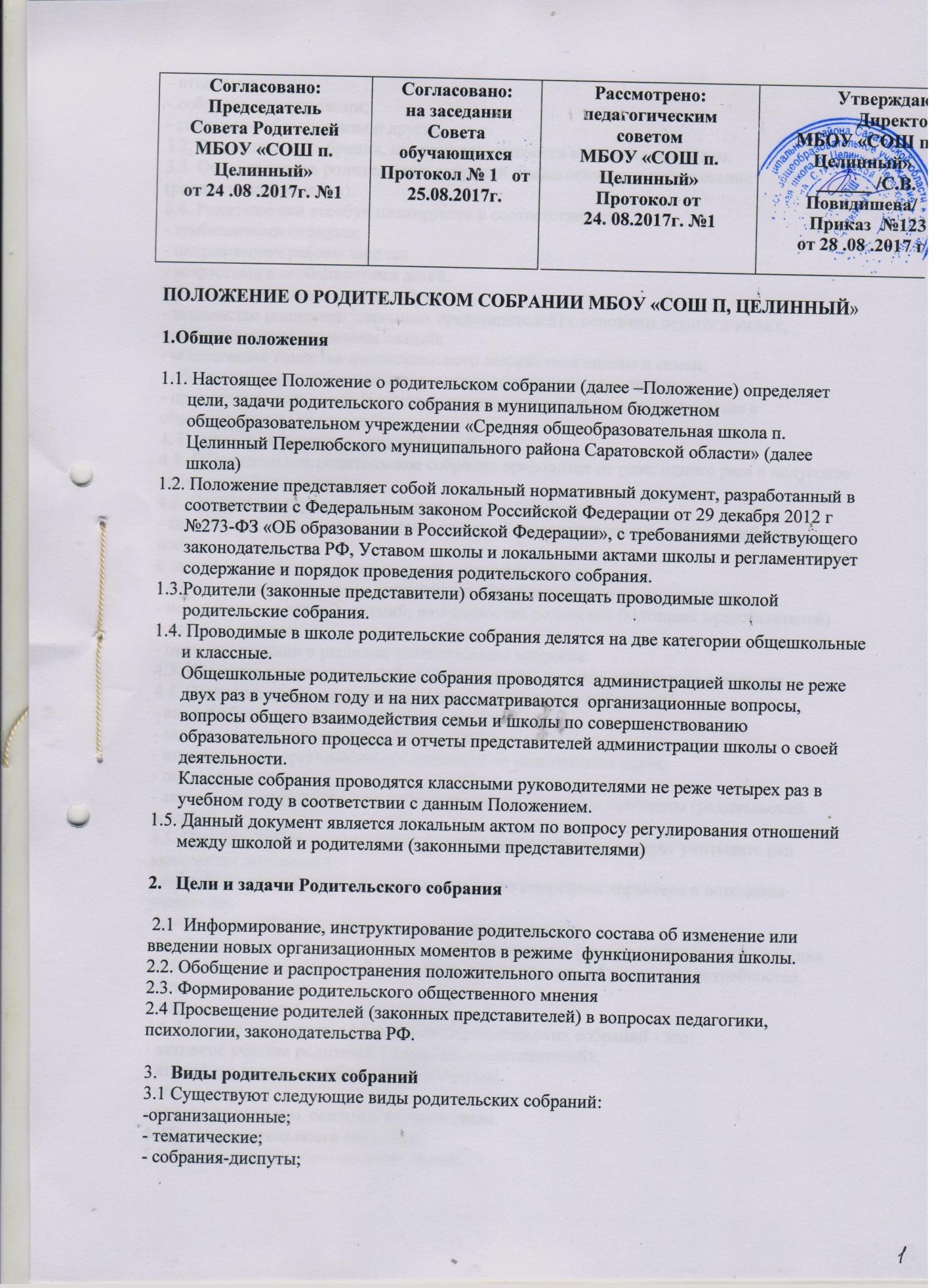 - итоговые;- собрания-консультации;- собрания-собеседования и другие.3.2. Родительские собрания, как правило, являются комбинированными.3.3. Основная часть родительских собраний - педагогическое просвещение(родительский всеобуч).3.4. Родительский всеобуч планируется в соответствии с:- требованиями социума;- направлением работы школы;- возрастными особенностями детей.3.5. Задачи родительского всеобуча:- знакомство родителей (законных представителей) с основами педагогических,психологических, правовых знаний;- обеспечение единства воспитательного воздействия школы и семьи;- обобщение и распространение положительного опыта воспитания;- привлечение родителей (законных представителей) к активному участию в	образовательном процессе.4. Проведение родительских собраний.4.1. Общешкольное родительское собрание проводится не реже одного раза в полугодие по плану работы школы.4.2. Основные вопросы, рассматриваемые на собрании:- знакомство: с локальными актами школы, с основными направлениями работышколы,с задачами, стоящими перед школой, с итогами работы;- обмен опытом по вопросу организации образовательного процесса школы;- использование знаний, умений, возможностей родителей (законных представителей)в работе с детьми;- оказание помощи в решении хозяйственных вопросов.4.3. Классные родительские собрания проводятся не реже одного раза в четверть.4.4. Основные вопросы, рассматриваемые на классных собраниях:- анализ образовательного процесса в классе;- задачи, определяющие дальнейшую работу;- планирование, организация деятельности по выполнению задач;- подведение итогов;- актуальные педагогические, психологические, правовые проблемы (родительскийвсеобуч).4.5. При подготовке и проведении родительского собрания следует учитывать рядважнейших положений:- атмосферу сотрудничества школы и семьи по коррекции характера и поведенияучащегося;- интонацию собрания: советуем и размышляем вместе;- профессионализм педагога - знание, компетентность (знание жизни каждого ребенкане только в школе, но и за её пределами, представление об уровне их потребностей,состоянии здоровья);- добрые, доверительные отношения;4.6. Главные показатели эффективности родительских собраний - это:- активное участие родителей (законных представителей);- атмосфера активного обсуждения вопросов;- обмен опытом;- ответы на вопросы, советы и рекомендации.5. Права родительского собрания.5.1. Родительское собрание имеет право:- обсуждать вопросы школьной жизни и принимать решения в форме предложений;- приглашать на собрания специалистов: юристов, врачей, педагогов-психологов,работников правоохранительных органов, членов администрации школы,представителей общественных организаций.5.2. Все предложения родительских собраний рассматриваются должностнымилицами школы с последующим сообщением о результатах рассмотрения, срокрассмотрения предложений - один месяц.6. Документация родительских собраний.6.1. Каждое общешкольное родительское собрание оформляется протоколом.6.2.В протоколе фиксируются: -дата проведения заседания; -количество присутствующих; -приглашенные (ФИО, должность); -повестка дня; -ход обсуждения вопросов, выносимых на Родительское собрание; -предложения, рекомендации и замечания родителей (законных представителей), педагогических и других работников учреждения, приглашенных лиц; -решение Родительского собрания. 6.3. Протоколы общешкольных родительских собраний:- подписываются председателем и секретарем общешкольного родительскогособрания;- хранятся 1 год и относятся к школьной документации;6.4. Нумерация протоколов ведется от начала учебного года.6.5. Протоколы классных родительских собраний  хранятся у классных руководителей. Срок хранения протоколов 1 год.